 Procès verbal de la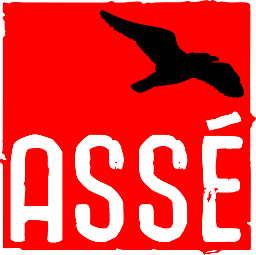  réunion du 9 mars 2014 Conseil exécutif de l’ASSÉPrésences: Delphine Labrecque-Synnott, Carolane Sauvé-Tétreault, Virginie Mikaelian, Benjamin Gingras, Lazlo BoninOrdre du Jour:0. Ouverture1. Procédures1.1 Praesidium1.2 Lecture et adoption de l’ordre du Jour1.3 Lecture et adoption du procès verbal2. Comment ça va?3. Affaires courantes4. Affaires académiques5. RCLALQ	5.1 Conférence de presse	5.2 Manifestation6. Forum Social des Peuples7. Manif nationale8. Conseil de Coordination9. Congrès10. Médias et information11. Relève12. Bureaucratie et finances12.1 Suivi des finances	12.2 Permanence	12.3 Bureau13. Prochaine rencontre14. Varia15. Levée0. Ouverture0.1. Proposition d’ouverture à 18h40Proposée par CarolaneAppuyée par DelphineAdoptée à l’unanimité1. Procédures1.1 Praesidium1.1.1  Que Delphine assure l’animation et Lazlo que assure la prise de note.Proposée par BenjaminAppuyée par CarolaneAdoptée à l’unanimité1.2 Lecture et adoption de l’ordre du Jour1.2.1 Proposition de l’adoption de l’ordre du jour tel que présenté.Proposée par DelphineAppuyée par BenjaminAdoptée à l’unanimité.1.3 Lecture et adoption du procès verbal1.3.1 Que l’on adopte le procès-verbal de la réunion du 1er mars 2014Proposée par CarolaneAppuyée par Lazlo de 6 ansAdoptée à l’unanimité2. Comment ça va?2.1 Proposition d’un tour de table Comment ça va?Proposée par Delphine 
Appuyée par Carolane
Adoptée à l’unanimité3. Affaires courantes3.1 Proposition d’un tour de table des affaires courantesProposée par Delphine
Appuyée par Lazlo 
Adoptée à l’unanimité4. Affaires académiquesQue Benjamin représente l’ASSÉ à la conférence publique de la CSN Les dérives de la mission de l’éducation, qui aura lieu le 26 mars à 19h30.Proposée par Lazlo
Appuyée par Benjamin.
AU5. RCLALQ	5.1 Conférence de presseQue Justin soit délégué à la conférence de presse du RCLALQ de cette semaine 2014.Proposée par Delphine
Appuyée par Lazlo
Adoptée à l’unanimité.	5.2 Manifestation6. Forum Social des Peuples7. Manif nationaleQue Delphine s’occupe de l’arrivée/départ des autobus.8. Conseil de CoordinationQue l’on retire notre proposition de commander davantage de macarons, en raison du manque de temps.	Proposée par Lazlo 
	Appuyée par Carolane
	Adoptée à l’unanimité9. Congrès10. Médias et informationQue Benjamin participe à l’émission Droit à l'éducation à CIBL le 2 Avril.Proposée par CarolaneAppuyée par VirginieAdoptée à l’unanimité11. Relève12. Bureaucratie et finances12.1 Suivi des finances	12.2 Permanence	12.3 Bureau13. Prochaine rencontreQue la prochaine réunion se tienne dimanche prochain à 18h.	Proposée par Delphine
	Appuyée par Benjamin
	AU14. Varia15. Levée	AU